ČESTITKA  MAJČICIPROBAJ  ODGONETNUTI  ZAGONETKU.POGNUTA  JOJ  STALNO  GLAVAK'O  DA  DRIJEMA  ILI  SPAVA,AL  PRVA  NAM  JAVI  ZNAJDA  JE  HLADNOJ  ZIMI  KRAJ!TKO  NAM  JAVLJA, POGNUTE  GLAVE,  DA  ZIMA  ZAVRŠAVA?SIGURNO  SI  POGODIO  DA JE  RIJEČ O  VISIBABI.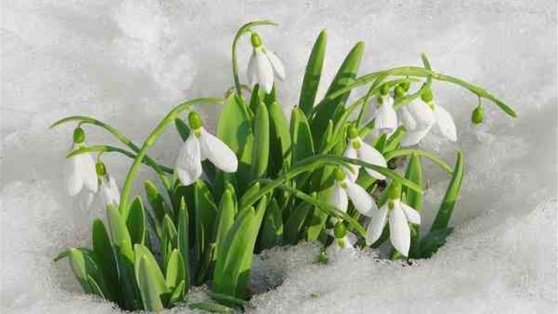 SAD  VISIBABA  VIŠE  NEMA, ALI  NA  TRAVNJACIMA  IMA  DRUGOG  CVIJEĆA. PRISJETI  SE  KOJEG!CVIJEĆE  MOŽEŠ  NABRATI  U  BUKET  I  POKLONITI  GA  MAMI  ZA  MAJČIN  DAN  KOJI  JE  U  NEDJELJU.KLIKOM  NA  OVAJ  LINK  ČUTI  ĆEŠ  PJESMICU : „ČESTITKA  MAJČICI“.NAUČI  JU  PJEVATI  PA  JU  OTPJEVAJ MAMI  ZA  MAJČIN  DAN.https://www.youtube.com/watch?v=X5NTZKjFHFU